APPLICATION FORMFOR NIMS GRADUATE RESEARCH ASSISTANTSHIP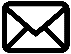 After filling out this form, please send it in .docx (Word file format) by email with other files. Research Theme:  Abstract (should be about 100 words):(1) Scientific papers: 1N.Nims, xxxx, xxxx, xxxx, xxxx, xxxx, “xxxxxx”, Nature communications, 1: e1, 2020. (2) Verbal presentations: 0(3) Proceedings: 0(4) Others, such as patents and awards: 0Research Accomplishments (within a half page)Future Plans (within a half page)1. Applicant full name (First FAMILY / as it appears on your passport)1. Applicant full name (First FAMILY / as it appears on your passport)1. Applicant full name (First FAMILY / as it appears on your passport)1. Applicant full name (First FAMILY / as it appears on your passport)1. Applicant full name (First FAMILY / as it appears on your passport)1. Applicant full name (First FAMILY / as it appears on your passport)1. Applicant full name (First FAMILY / as it appears on your passport)Taro NIMSTaro NIMSTaro NIMSTaro NIMSTaro NIMSTaro NIMSTaro NIMS*Applicant full name in Chinese characters / Hiragana  *If applicable*Applicant full name in Chinese characters / Hiragana  *If applicable*Applicant full name in Chinese characters / Hiragana  *If applicable*Applicant full name in Chinese characters / Hiragana  *If applicable*Applicant full name in Chinese characters / Hiragana  *If applicable*Applicant full name in Chinese characters / Hiragana  *If applicable*Applicant full name in Chinese characters / Hiragana  *If applicableNIMS太郎NIMS太郎NIMS太郎NIMS太郎NIMS太郎NIMS太郎NIMS太郎NationalityNationalityNationalityJapaneseJapaneseJapaneseJapaneseDate of birth (yyyy/mm/dd)Date of birth (yyyy/mm/dd)Date of birth (yyyy/mm/dd)2000/4/22000/4/22000/4/22000/4/2GenderGenderGender2. Which joint graduate school program are you applying to?2. Which joint graduate school program are you applying to?2. Which joint graduate school program are you applying to?2. Which joint graduate school program are you applying to?2. Which joint graduate school program are you applying to?3. Preferred month and year of admission （month, year）3. Preferred month and year of admission （month, year）3. Preferred month and year of admission （month, year）3. Preferred month and year of admission （month, year）3. Preferred month and year of admission （month, year）April, 2024April, 20244. Full names of the prospective supervisors (you can write up to 3 names)4. Full names of the prospective supervisors (you can write up to 3 names)4. Full names of the prospective supervisors (you can write up to 3 names)4. Full names of the prospective supervisors (you can write up to 3 names)4. Full names of the prospective supervisors (you can write up to 3 names)4. Full names of the prospective supervisors (you can write up to 3 names)4. Full names of the prospective supervisors (you can write up to 3 names)(1)Prof. Hanako TSUKUBAProf. Hanako TSUKUBAProf. Hanako TSUKUBAProf. Hanako TSUKUBAProf. Hanako TSUKUBAProf. Hanako TSUKUBA(2)Prof. Kinzoku IBARAKIProf. Kinzoku IBARAKIProf. Kinzoku IBARAKIProf. Kinzoku IBARAKIProf. Kinzoku IBARAKIProf. Kinzoku IBARAKI(3)5. Mailing address5. Mailing address5. Mailing address5. Mailing address5. Mailing address5. Mailing address5. Mailing addressaddress 2address 2Sengen 1-2-1Sengen 1-2-1Sengen 1-2-1Sengen 1-2-1Sengen 1-2-1City, CountryCity, CountryTsukuba, Ibaraki Pref. JAPANTsukuba, Ibaraki Pref. JAPANTsukuba, Ibaraki Pref. JAPANZip code30500476. Contact details6. Contact details6. Contact details6. Contact details6. Contact details6. Contact details6. Contact detailsEmailEmailEmailNIMS.Taro@aaauni.sample.ac.jpNIMS.Taro@aaauni.sample.ac.jpNIMS.Taro@aaauni.sample.ac.jpNIMS.Taro@aaauni.sample.ac.jpPhonePhonePhone+81-(0)80-xxxx-xxxx+81-(0)80-xxxx-xxxx+81-(0)80-xxxx-xxxx+81-(0)80-xxxx-xxxx7. Current position and affiliation7. Current position and affiliation7. Current position and affiliation7. Current position and affiliation7. Current position and affiliation7. Current position and affiliation7. Current position and affiliationMaster Student, AAA UniversityMaster Student, AAA UniversityMaster Student, AAA UniversityMaster Student, AAA UniversityMaster Student, AAA UniversityMaster Student, AAA UniversityMaster Student, AAA University8. History of Education since undergraduate8. History of Education since undergraduate8. History of Education since undergraduate8. History of Education since undergraduate8. History of Education since undergraduate8. History of Education since undergraduateEnrollment period(Incl. year and month of expected completion)Enrollment period(Incl. year and month of expected completion)Enrollment period(Incl. year and month of expected completion)EducationName of Faculty / Department,Institute / University, CountryType of degree awardede.g. Bachelor of ***From(yyyy/mm)To(yyyy/mm)EducationName of Faculty / Department,Institute / University, CountryType of degree awardede.g. Bachelor of ***2021/04-2023/03Master’s(Postgraduate Lv.)Graduate school of Science and Engineering, AAA University, JapanMaster of Engineering 2014/04-2018/03Bachelor’s(Undergraduate Lv.)BBB大学　物質材料研究学部Bachelor of Sciences in Chemistry--*9. History of Employment ( if applicable, you may add the lines )*9. History of Employment ( if applicable, you may add the lines )*9. History of Employment ( if applicable, you may add the lines )Employment periodN/AN/AName of CompanyJob title/PositionYour primary responsibilities*10. History of research activities (if applicable, you may add the lines)*10. History of research activities (if applicable, you may add the lines)Research periodN/AName and address of  Institute (incl. the name of faculty or department)Title/Status in the activity11. Names of your references, including their affiliation and email address(At least two references are required. NIMS may directly contact the references. Applicant must waive the right of access.)11. Names of your references, including their affiliation and email address(At least two references are required. NIMS may directly contact the references. Applicant must waive the right of access.)11. Names of your references, including their affiliation and email address(At least two references are required. NIMS may directly contact the references. Applicant must waive the right of access.)11. Names of your references, including their affiliation and email address(At least two references are required. NIMS may directly contact the references. Applicant must waive the right of access.)Full Name (First FAMILY) with TitleAffiliation  (Faculty(Department), University(Institute), Country)E-mail address(1)Prof. Taro ZAIRYOGraduate school of Science and Engineering, AAA University, JapanZairyo.taro@ aaauni.sample.ac.jp(2)鈴木　物子教授BBB大学　物質材料研究学部monoko.suzuki@ bbbuni.sample.ac.jp(3)12. Current research theme and the abstract13. Achievement list ( numbers of papers and specify the details)*14. Your future career plan after obtaining a Master’s degree* This question is only for Master’s course applicant*14. Your future career plan after obtaining a Master’s degree* This question is only for Master’s course applicant*14. Your future career plan after obtaining a Master’s degree* This question is only for Master’s course applicantIf other, please specify:*15. Do you apply for the “Travel Grant” to have an in-person interview at NIMS?   * This question is only for non-Japanese applicant who resides outside Japan*15. Do you apply for the “Travel Grant” to have an in-person interview at NIMS?   * This question is only for non-Japanese applicant who resides outside Japan*If yes, please answer the following question: * If your application for travel grant from NIMS is unsuccessful, you will* If your application for travel grant from NIMS is unsuccessful, you will16. Have you ever applied for NIMS Graduate Research Assistantship?16. Have you ever applied for NIMS Graduate Research Assistantship?16. Have you ever applied for NIMS Graduate Research Assistantship?*If yes, please give us more details: when, university name  Summer, 2021, University of Tsukuba,Summer, 2021, University of Tsukuba,17. How did you get to know about this program? 17. How did you get to know about this program? 17. How did you get to know about this program? If other, please specify:I declare that the details provided in this entire application are true and correct, and contain no research frauds in any particular. Taro NIMS(Full name in print)2022/4/1(Date)*Only for Doctoral course applicant